POSJET VISOKOM UČILIŠTU ALGEBRADana 18.12. 2019. u sklopu suradnje Visokog učilišta Algebre i naše Škole učenici trećih razreda, u pratnji Marije Meštrić dipl.oec., posjetili su poduzetnički startup inkubator gdje su im profesori dr. sc. Maja Brkljačić i dr. sc. Leo Mršić na zanimljiv i kreativan način kroz predavanja i radionicu približili primjenu digitalne tehnologije u svakodnevnom poslovanju.Tema koju su obradili zvala se ideacija (kako prepoznati poslovnu ideju koja ima budućnost).Učenici zahvaljuju gospođi Ružici Krpan mag.oec. na organizaciji posjeta i na toploj dobrodošlici.Učenici su puni lijepih dojmova, korisnih savjeta i raduje ih ponovni susret te svladavanje novih tema kao što su video-produkcija, izrada web-stranica i sl.Galerija slika: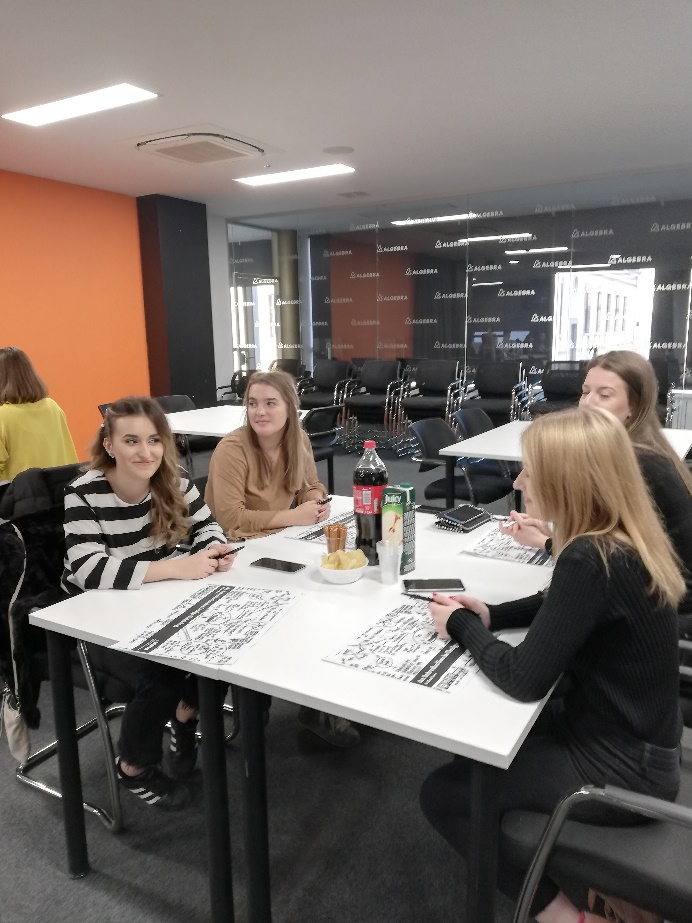 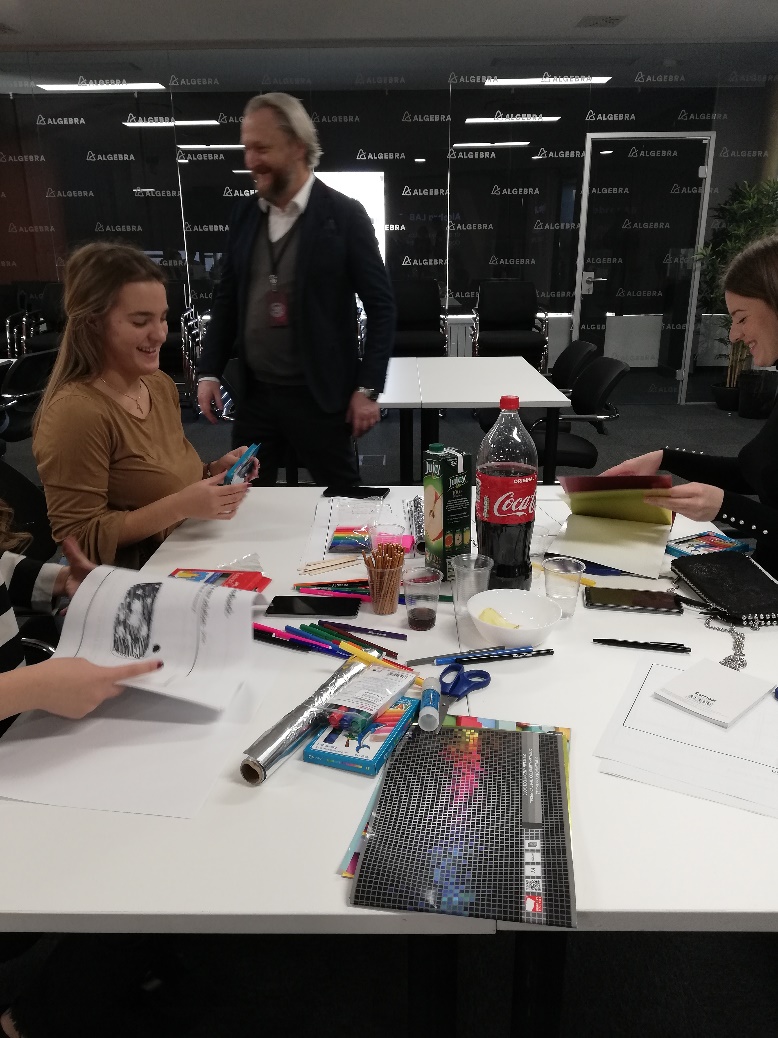 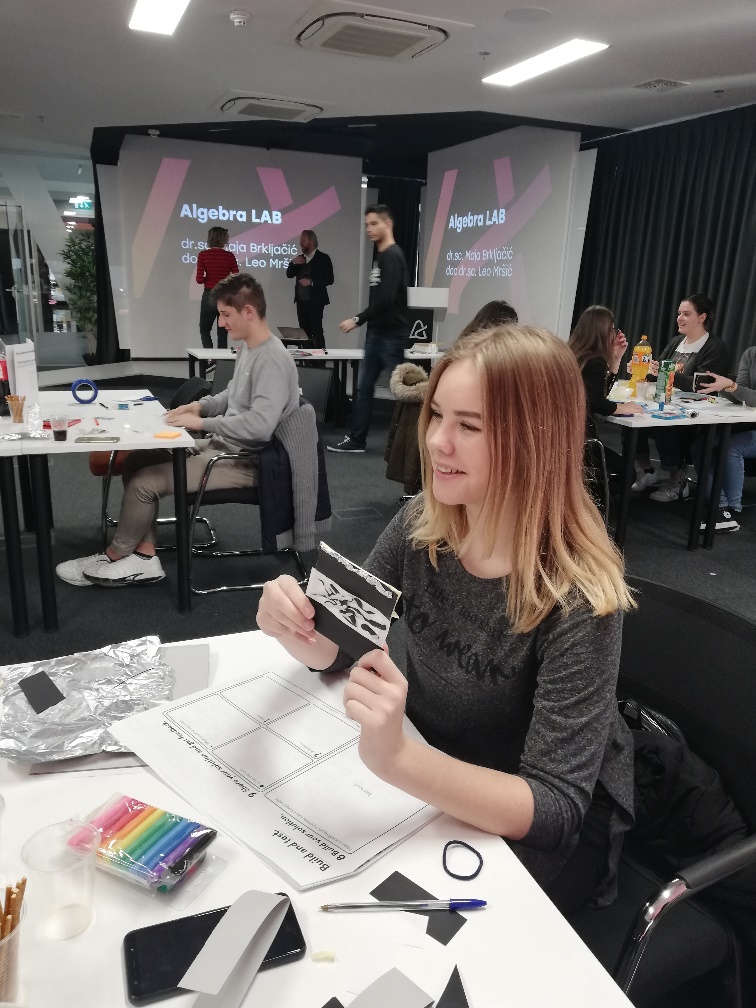 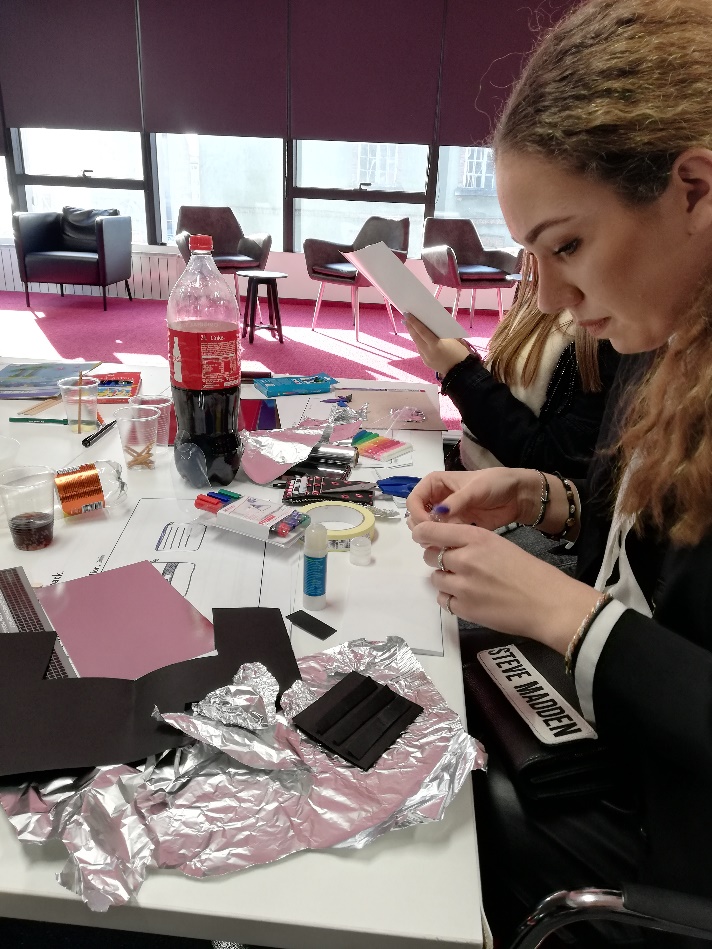 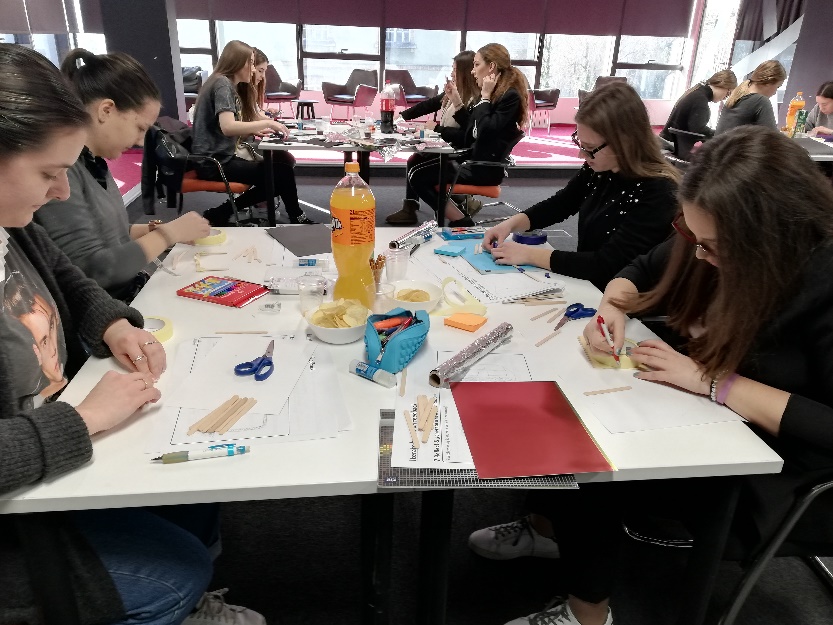 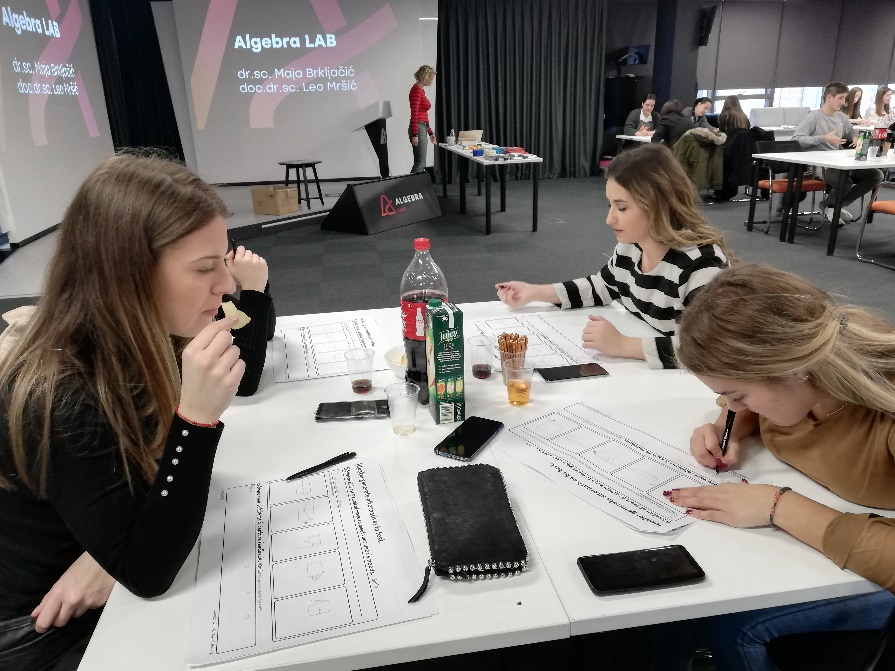 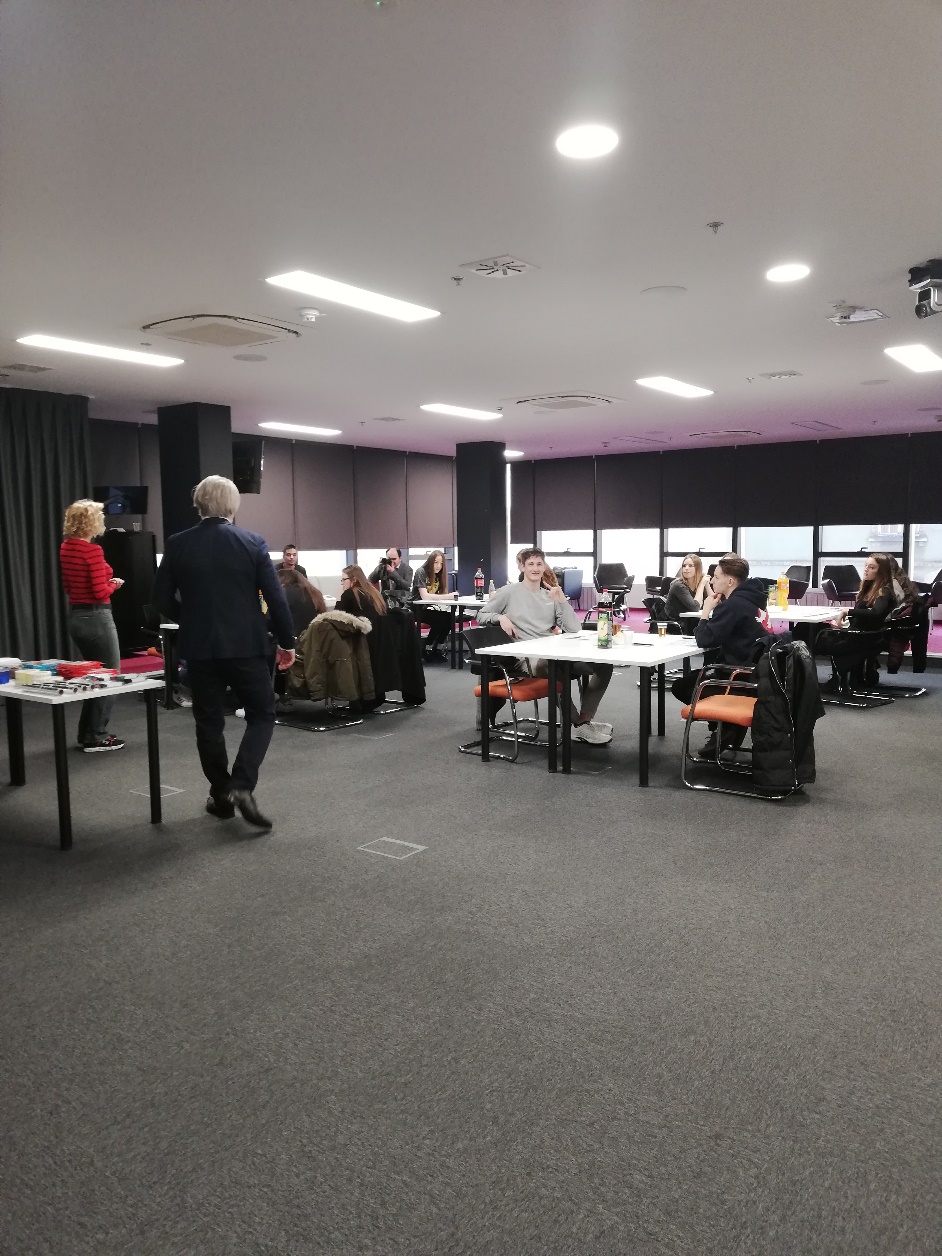 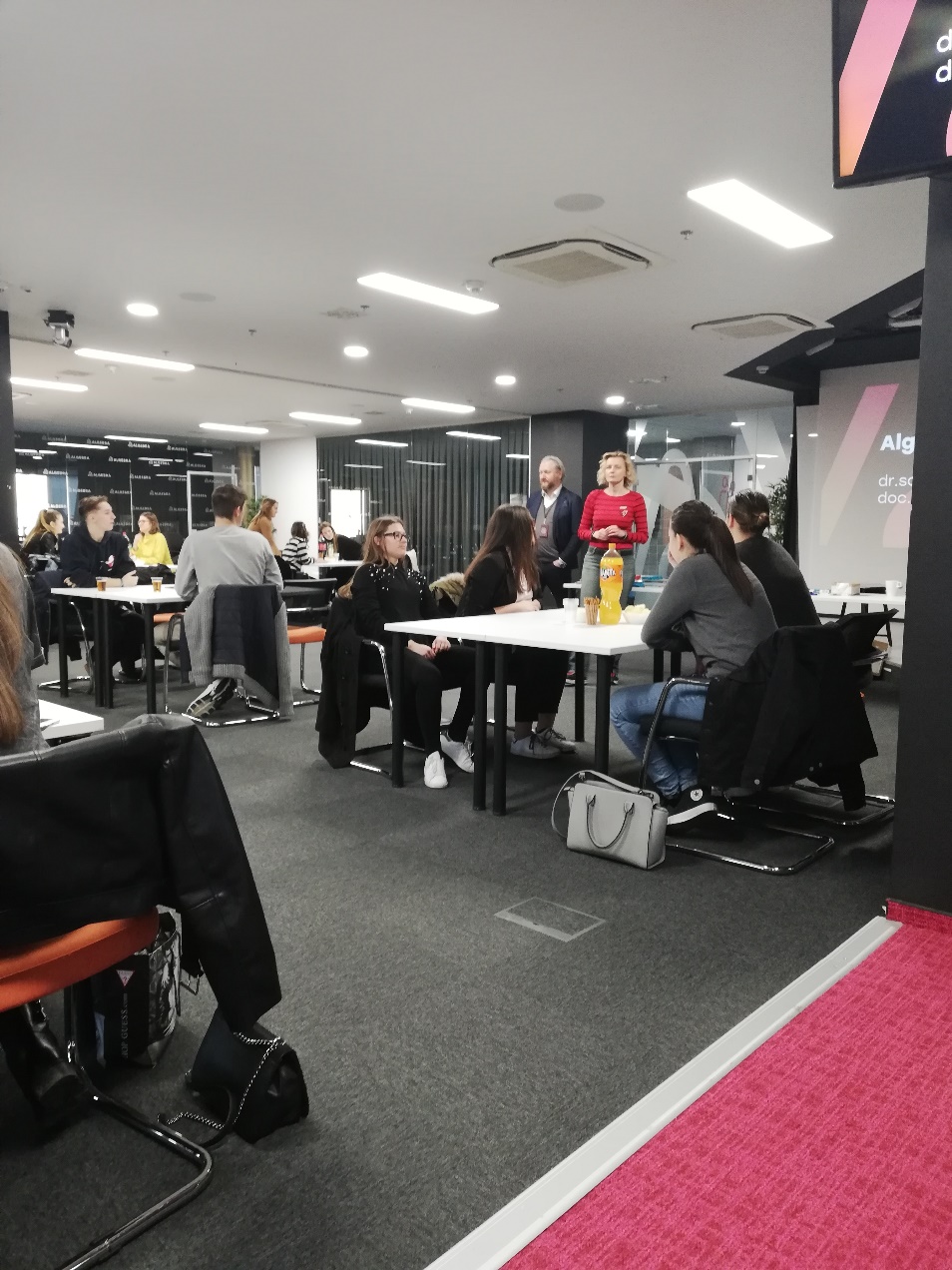 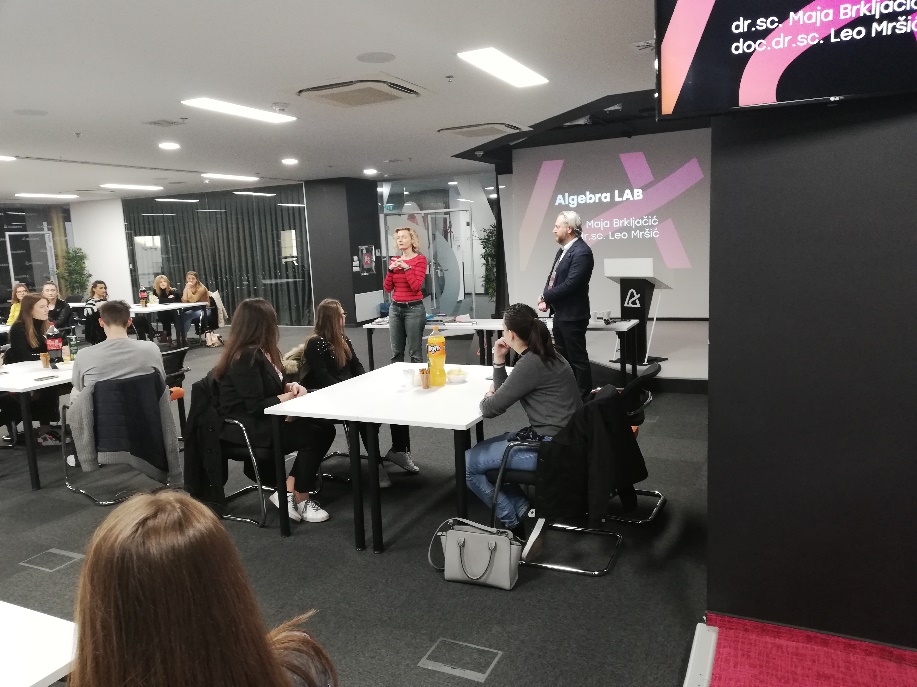 